Руководителям ООО проведении цикла внеурочных занятий «Разговоры о важном»Уважаемые коллеги!Согласно Распоряжению министерства образования Иркутской области от 20.09.2022 года № 55-1368-мр региональный оператор организует еженедельный мониторинг мероприятий реализации цикла внеурочных занятий «Разговоры о важном». Заполнение данных мониторинга будет производиться еженедельно путем внесения информации в Яндекс.Напоминаем о необходимости: Включить Цикл внеурочных занятий «Разговоры о важном» в основную образовательную программу и план внеурочной деятельности. Ознакомить педагогических работников с методическими рекомендациями по реализации проекта "Разговоры о важном" (письмо Минпросвещения России от 15 августа 2022 г. № 03-1190, от 25 августа 2022 г. № 07-5789) Запланировать в расписании занятий для обучающихся 1-11 классов занятия "Разговоры о важном" первым уроком по понедельникам в еженедельном режиме. Обеспечить техническая возможность проведения внеурочных занятий "Разговоры о важном". Обеспечить возможность сбора обратной связи от обучающихся с использованием QR-кода по итогам (в конце) внеурочного занятия. Ознакомить педагогических работников с содержанием методических материалов, размещенных в разделе "Разговоры о важном" платформы "Единое содержание общего образования" (https://razgovor.edsoo.ru/)Разместить информация о проекте "Разговоры о важном" на официальном сайте образовательной организации. Подписаться на Телеграмм-канал "Разговоры о важном" (https://t.me/razgovory_o_vazhnom) Ознакомить родителей обучающихся на родительских собраниях и/или через социальные сети с проектом "Разговоры о важном". Довести до педагогических работников информацию о целесообразности скачивания материалов очередного внеурочного занятия по ссылке https://disk.yandex.ru/d/fB2r6XxbLob4yQ Актуализировать работу по обратной связи обучающихся, педагогов и родителей, в том числе путем включения родителей в Телеграм-канал (https://t.me/s/razgovory_o_vazhnom)Консультирование педагогов по вопросам реализации проекта «Разговоры о важном» (http://edulife.iro38.ru/?page_id=21153).     Уважаемые руководители, по всем пунктам, по вторникам, еженедельно, в Управление образования необходимо предоставлять отчет!       К отчету просим: Проанализировать вышеперечисленный пошаговый алгоритм действий, (что уже сделано, что еще нуждается в доработке), в кратчайшее время доработать, разработать, исправить, размесить на сайте, проконтролировать подписку на телеграмм-канал.2. Назначить ответственного за предоставление еженедельного отчета.3. Вопросы по телефону: 8(39568) 4-44-87.   Начальник управления образования администрации Киренского муниципального района:   ___________ О.П.ЗвягинцеваИсп. Зырянова Светлана Львовна, заместитель начальника, тел.  8 39568 44487Е-mail:  main@38kir.ru 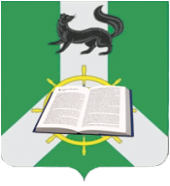 Российская ФедерацияМинистерство образования Иркутской областиУправление образования администрации Киренского муниципального районаул. Ленрабочих 30, г. Киренск, 666703Тел. , факс (39568) 4-41-02  Е-mail:  main@38kir.ruОКПО 2106116, ОГРН 1023802600293ИНН/КПП 3831001288/383101001